КАРАР                                                                              РЕШЕНИЕ«30» ноябрь 2022 й.                         № 29/192                «30» ноября 2022 г.Об утверждении Дополнительного соглашения к Соглашениюмежду органами местного самоуправления муниципального района Федоровский район Республики Башкортостан и сельского поселения Покровский сельсовет муниципального района Федоровский район Республики Башкортостан о передаче сельскому поселению части полномочий муниципального района от 11 декабря 2014 годаВ соответствии с частью 4 статьи 15 Федерального закона от 06 октября 2003 года №131-ФЗ «Об общих принципах организации местного самоуправления в Российской Федерации», Совет муниципального района Федоровский район Республики Башкортостан пятого созыва Р Е Ш И Л:1. Утвердить прилагаемое Дополнительное соглашение к Соглашению между органами местного самоуправления муниципального района Федоровский район Республики Башкортостан и сельского поселения Покровский сельсовет муниципального района Федоровский район Республики Башкортостан о передаче сельскому поселению части полномочий муниципального района от 11 декабря 2014 года.2. Обнародовать настоящее решение путем размещения в сети «Интернет» на официальном сайте сельского поселения Покровский  сельсовет муниципального района Федоровский район Республики Башкортостан, и информационном стенде Совета сельского поселения Покровский сельсовет муниципального района Федоровский район Республики Башкортостан в здании Администрации муниципального района Федоровский район Республики Башкортостан. 3. Контроль за исполнением настоящего решения возложить на комиссию по бюджету, налогам, вопросам собственности и экономического развития территории.Глава сельского поселенияПокровский сельсовет:                                                        И.А.АкимоваДополнительное соглашение к Соглашению между органами местного самоуправления муниципального района Федоровский район Республики Башкортостан и сельского поселения Покровский сельсовет муниципального района Федоровский район Республики Башкортостан о передаче сельскому поселению части полномочий муниципального района от 11 декабря 2014 годад.Покровка                                                               «30» ноября 2022 годаСовет муниципального района Федоровский район Республики Башкортостан, именуемый в дальнейшем Район, в лице председателя Совета муниципального района Федоровский район Республики Башкортостан Морозова К.Н., действующего на основании Устава, с одной стороны, и Совет сельского поселения Покровский сельсовет муниципального района Федоровский район Республики Башкортостан, именуемый в дальнейшем Поселение, в лице главы Сельского поселения Покровский сельсовет муниципального района Федоровский район Республики Башкортостан Акимовой И.А. действующего на основании Устава, с другой стороны, вместе именуемые «Стороны», пришли к соглашению внести следующие изменения в Соглашение между органами местного самоуправления муниципального района Федоровский район Республики Башкортостан и сельского поселения Покровский сельсовет муниципального района Федоровский район Республики Башкортостан о передаче сельскому поселению части полномочий муниципального района от 11 декабря 2014 года (далее – Соглашение) о нижеследующем:Пункт 1.2 Соглашения изложить в следующей редакции:«1.2. Указанные в статье 1.1. настоящего Соглашения полномочия передаются на срок с 1 января 2023 года по 31 декабря 2023 года.».Пункт 3.2. Соглашения изложить в следующей редакции:3.2. Объем иных межбюджетных трансфертов, необходимых для осуществления передаваемых полномочий Поселению определяется исходя из протяженности дорог общего пользования местного значения расположенных в границах населённых пунктов сельского поселения и составляет 403 465 рублей. (Приложение №1) Пункт 7.1. Соглашения изложить в следующей редакции:«7.1. Настоящее соглашение вступает в силу с момента подписания, но не ранее его утверждения решениями Совета муниципального района Федоровский район Республики Башкортостан и Совета сельского поселения Покровский сельсовет муниципального района Федоровский район Республики Башкортостан и действует до полного исполнения Сторонами своих обязательств.».Настоящее Дополнительное соглашение подлежит обязательному утверждению решениями Совета муниципального района Федоровский район Республики Башкортостан и Совета сельского поселения Покровский сельсовет муниципального района Федоровский район Республики Башкортостан.Настоящее Соглашение составлено в двух экземплярах по одному для каждой из Сторон, которые имеют равную юридическую силу, вступает в силу со дня его утверждения в установленном порядке и являются неотъемлемой частью Соглашения. Приложение №1 к дополнительному                                                             Соглашению от «30» ноября 2022 годаПорядок распределения средств на содержание автомобильных дорог в границах населённых пунктов сельского поселения Покровский сельсоветОбоснование уменьшения протяжённости улиц в границах населённых пунктов:д.Татарский Сухой Изяк ул.Центральная – 1737 м.п. находится под а/д  «подъезд к д.Русский Сухой Изяк»БАШ?ОРТОСТАН РЕСПУБЛИКА№ЫФЕДОРОВКА РАЙОНЫМУНИЦИПАЛЬ РАЙОНХА?ИМИ»ТЕ ПОКРОВКА  АУЫЛСОВЕТЫАУЫЛ БИЛ»М»№Е СОВЕТЫ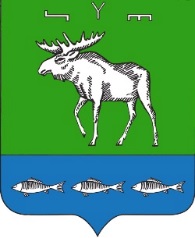 СОВЕТ СЕЛЬСКОГО ПОСЕЛЕНИЯ ПОКРОВСКИЙ СЕЛЬСОВЕТМУНИЦИПАЛЬНОГО РАЙОНАФЕДОРОВСКИЙ РАЙОН РЕСПУБЛИКИ БАШКОРТОСТАНСовет муниципального района Федоровский район Республики БашкортостанПредседатель Совета муниципального района Федоровский район Республики Башкортостан_________    К.Н. Морозовм.п.Совет сельского поселения Покровский сельсовет муниципального района Федоровский район Республики Башкортостан Глава сельского поселения Покровский сельсовет муниципального района Федоровский район Республики Башкортостан        ___________И.А.Акимовам.п.№п/пНаименование населённого пунктаНаименование улиц населённого пунктаОбщая протяжённость улиц, кмРазмер средств на содержание улиц, тыс.руб.1д. Покровкаул. Школьнаяул. Молодёжная5,0155,02д. Гороховкаул. Центральная3,299,23д. Ильиновкаул. Центральная1,546.54д. Новониколаевкаул. Центральная0,72522,4755д. Старониколаевкаул. Центральная1,09 33,796д. Русский Сухой Изякул. Центральная1,546,57д. Татарский Сухой Изякул. Центральная1,737/0ИтогоИтого14,752/13,015403,465